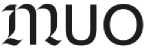 MUZEUM UMĚNÍ OLOMOUCstátní příspěvkováorganizaceDenisova 47, 771 11 Olomouc+xxxxwww.muo.czNIPEZ	IDCPV: 31682 -	MUOLX001V978Elektrická zařízeníBANKOVNÍ SPOJENÍ:xx xxČíslo účtu: xxBIC (SWIFT): xxIBAN: xxIČ: 75079950VYŘIZUJE:xx.xxÚČEL ZDŮVODNĚNÍ NÁKUPU:Revize elektrických zařízení v budověMUOPODPIS SCHVALUJÍCÍHO:(vedoucí oddělení, referátu, odboru)PODPIS SPRÁVCE ROZPOČTU: potvrzuji, že jsem prověřil(a) připravovanou operaci ustan.§ 13 vyhlášky 416/2004 Sb.INDIVIDUÁLNÍ PŘÍSLIB KČ bez DPH:s DPH: 77 573,10 Kčdatum a podpisDotaceVÝSTAVARegistr smluvDatum: 30.3.2023 07:51:49xxCertifikát autora podpisu :xxSchvalujícíDatum: 29.3.2023 14:18:10xxEkonom	.-j—jlDatum: 29.3.2023 14:18:20xxPříkazce operaceDatum: 29.3.2023 14:22:21xxSprávce rozpočtuDatum: 30.3.2023 07:08:49xx